Publicado en  el 07/10/2016 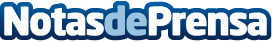 La increíble decoración de una casa hobbit en Estados UnidosUna vivienda muy fiel al espíritu de los hobbits, tanto por su arquitectura como por los inumerables detalles decorativos que hacen que los interiores de esta casa cobren vida y se relacione con la trilogía de novelas de J.R.R TolkieDatos de contacto:Nota de prensa publicada en: https://www.notasdeprensa.es/la-increible-decoracion-de-una-casa-hobbit-en Categorias: Interiorismo Viaje Artes Visuales http://www.notasdeprensa.es